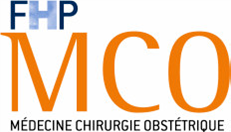 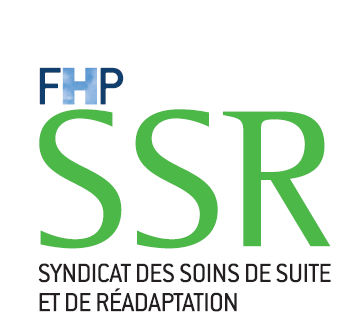 BULLETIN D’INSCRIPTION        JOURNÉE D’INFORMATION I.F.A.Q.Mardi 13 Mars 2018 de 10h00 à 16h30Centre de conférence Etoile Saint Honoré - 21/25, rue de Balzac – Paris 8ème Nom : ……………………………………… 		Prénom : ……………………………….…… Fonction : …………………..…………… Établissement : ……………………………………………………………………………..………… Adresse : ………………………………………………………………………………………………… 	Serez-vous présent à la réunion ?   Serez-vous présent au déjeuner ?    Participation gratuite mais inscription obligatoire – réunion réservée aux adhérents de la Fédération  Formulaire à nous retourner par mail à l’adresse suivante : severine.defosse.mco@fhp.fr au plus tard le 06 mars 2018Adresse e-mail : ………………..……@................………. Téléphone : ………………... Votre établissement est adhérent FHP-MCO                   et/ou          FHP-SSROUI 	       NON 